Inventarisatieformulier reuen (IF004)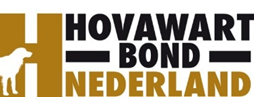 Naam:		Eeuwaards Arthos
Roepnaam:		Loki
Eigenaar: 		H. v.d. Sluis
Fokboek: 		NHSB 3214495
Chipnr.:		528140000808925
Vader:			Kansbyn vom Schwedenstein, DM N/A  HD A  ZTP (gedragstest)
Moeder:		Houwaert’s Ika, HD A  Hart 0  Schildklier i.o  DM N/N  gedragstestGedragstest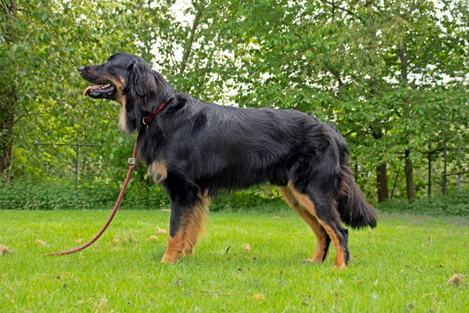 AankeuringShowresultaatHD-resultaatADM-resultaatN/AED-resultaatOog/ECVO  Schildklieri.o.GebitskaartDekervaringCDA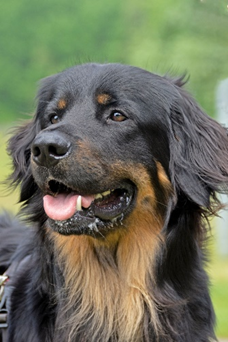 Kleur ogen2ASchofthoogte69Lengte79Borstomvang70,5Borstdiepte31Dekreu HBNCodes:Codes:NestinventarisatieNestinventarisatie1b2b3b4b5b6b7b8b9b10bFokgeschiktheidstestFokgeschiktheidstest1f2a3a4b5b6e7e8a9a10e11h12i13f14a15a16bGegevensGegevenshttps://www.dutchdogdata.nl/Home/Details/1800709BeeldmateriaalBeeldmateriaalZie hovawartbondnederland.nl - Fokkerij – Reuen